Istraživačka pitanjaOŠ“Đuro Pilar“ i OŠ Hugo Badalić“ su dvije gradske škole u Slavonskom Brodu,smještene na udaljenosti od 6 km. U geografskom smislu OŠ „ Đuro Pilar“ smještena je na obroncima Dilj gore na visini od 120 m, dok OŠ „Hugo Badalić“ je smještena u neposrednoj blizini rijeke Save  na nadmorskoj visini od 92 m. U dalekoj prošlosti, tj. do izgradnje nasipa prostor današnje škole Hugo Badalić bio je plavljen savskim vodama. Nakon regulacije savskog korita, dolazi do urbanizacije i stambene izgradnje na prostoru uz tok rijeke Save .Pitanja koja smo si postavili su: Na kakvim tlima uspjevaju naši školski parkovi? Ima li razlike u boji, kvaliteti  i vrsti tla? Koje su dominante vrste drveća u okolici škole? Pretpostavili smo: Zbog razlika u tlu postoji više vrsta drvećaMetode istraživanjaKoristili smo se GLOBE – protokolima ta tloa) terenski rad: pomoću GPS uređaja odredili lokaciju profila, stvrdlom smo izbušili rupu u tlu dimenzija 10 cm x 100 cm, te smo odredili horizonte i njihovu boju, strukturu, konzistentnost, teksturu, sadržaj stijena,  korijenja, količinu slobodnih karbonata, pH tla, hranjive tvari u tlu (NPK). Svaka škola je odredila dva mjerna mjesta, jedno ispred škole, a drugo udaljanije od škole koje nije urbanizirano, na sve čeriti lokacije izvršena su mjerenja po globe protokolima.b) rad u razredu: gravimetrijskom metodom odredili smo vlagu u tlu, određivali pH pomoću pH metra, odnos i distribuciju zrna i karbonate u uzorcima.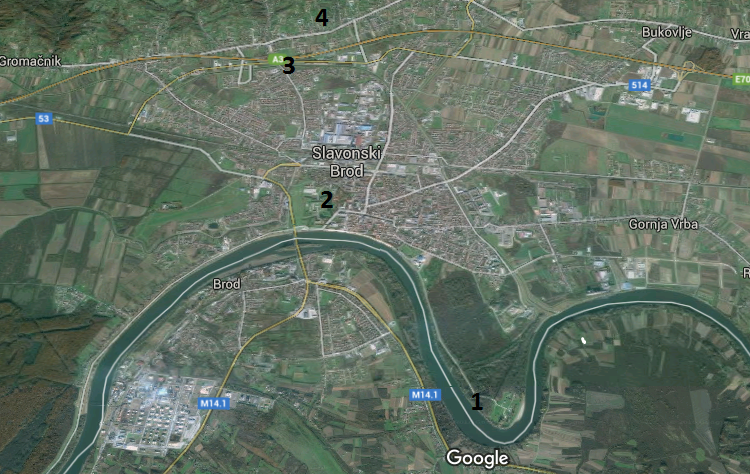 Prikaz i analiza podatakaIstraživanje smo počeli u jesen 2015.g ( - prvo mjerenje), i nastavili u proljeće 2016.g. (drugo mjerenje). Nakon  što smo iskopali pedološke jame, pričekali smo dva tjedna, da bi mogli odrediti slojeve ( horizonte) jer se tlo trebalo isušiti,a sva ostala mjernja radili smo isti dan.Lokacija 1 smještena je uz neposredni tok rijeke Save i plavi se za vrijeme visokog vodostaja. Tlo je pjeskovito, lako propusno, te izdvajamo samo dva horizonta. U drugom sloju ističe se crna boja (mješavina pijeska koji je pomiješan s materijalom  koji trune, u procesu je razgradnje . Ph tla je 4,7 a iz toga  zaključujemo da je tlo zastupljeno s manjim količinama NPK. Od dominantnih vrsta prevladava topola, vrba i joha, biljke kojima odgovara ovakva struktura tla. Lokacija 1 je i gradsko izletište stanovnika Slavonskog Broda,  na prošlogodišnjem školskom izletu kao temu obrađivali smo prirodna staništa našeg kraja, te smo utvrdili uz pomoć nastavnice iz biologije gore navedene vrste drveća  kao dominantneTablica.1. Rezultati analize tla po horizontima na lokaciji 1. uz rijeku Savu.  Lokacija 2 nalazi se na području škole Hugo Badalić. Tlo je po  svojoj teksturi je ilovasto pjeskovito, sadrži nešto veću količinu vlage nego prostor uz rijeku Savu zbog manje propusnosti ( Tablica 2 ). Ph vrijednost je nešto veća od lokacije 1 te iznosi 5,8. Plodnost je nešto veća, jer sadrži veće količine NPK. Budući da je udaljenost točke 1 i točke 2 relativno mala,  zanimalo nas je  zbog čega je tolika razlika. Uz pomoć GPS-a odredili smo nadmorsku visinu za obje točke, te zaključili da je razlika u nadmorskoj visini 3,5 m. U geografskom smislu OŠ Hugo Badalić smještena je na riječnoj terasi ( gredi), a prostor oko nje je reljefno niži. Budući da se naša škola nalazi u neposrednoj blizini Brodske tvrđave koja je izgrađena u 18. stoljeću zaključujemo da teren tvrđave u prošlosti bio otok u močvari, koji nije bio plavljen. Izvorne vegetacije u okolici škole nema jer su urbanizacija i širenje grada pridonijeli njezinom nestanku. Nakon Drugog svjetskog rata prostor oko naše škole je nasut za otprilike 1 do 1,5 metara visine. To smo doznali u Državnom arhivu  Slavonskog Broda iz fotografija koje prikazuju našu školu sa mladim sadnicama. Pri bušenju profila nailazili smo na dijelove opeke i kamenja na koje je naišlo svrdlo. Danas u okolici škole kao dominantne vrste prevladavaju ukrasne biljke kao breza, japanska trešnja i javor.Tablica 2.  Rezultati analize tla po horizontima na lokaciji OŠ“ Hugo Badalić“, Slavonski                    BrodNaša istraživanja su pokazala da mjerenja na točki 3 i 4 su identična, razlog je sljedeći: ista nadmorska visina, blage padine Dilj gore, koje su oduvijek obilovale kvalitetnim tlima,a razlog vidimo u prisutnosti voćnjaka, vrtova stanovnika Slavonskog Broda  i u nazivu našeg mjesnog odbora Brodsko Vinogorje. Padine su na južnoj prisojnoj strani, što pogoduje uzgoju vinove loze. Ph tla je viši u odnosu na točku 1 i 2 i iznosi 6,1,    time sadrži i više minerala       ( Tablica 3). Ovo tlo u sebi sadrži nešto više gline u donjim slojevima, a kao rezultat toga ponekad se javljaju i klizišta terena na prostoru Vinogorja. Dominantna vrsta drveća  na ovom prostoru  su hrast i grab, koji su nekada zauzimali veće površine. Početkom 20 st. dolazi do krčenja i sječe ovih šuma zbog širenja vinogradarstva.Tablica 3. Rezultati analize tla po horizontima na lokaciji OŠ“ Đuro Pilar“, Slavonski                    BrodZaključak Analizom tla dokazali smo da tla na prostoru grada Slavonskog Broda nisu istih fizičkih i kemijskih svojstva. Razlike među tlima na istraživanim lokacijama smo uočili u broju i debljini utvrđenih horizonata. Količina karbonata različita je na svim lokacijama, pH vrijednosti kreću se od 4,7 do 6,1.  Količina hranjivih tvari( NPK) različita je na svim lokacijama a odredili smo je uz pomoć pH vrijednosti i dostupnosti najvažnijih nutrijenata. Istraživanjem smo zaključili da dominantne vrste su prisutne  na lokaciji 1 jer nema  stambenih naselja, vrtova i voćnjaka. Na lokaciji 2 prirodne dominantne biljne  zajednice nema, zbog stambene izgradnje kao i svoje lokacije  u središtu grada, dok dominantne biljne zajednice na lokaciji 3 su djelomično iskrčene zbog širenja vrtova, voćnjaka i vinograda .  Projektom smo dokazali da tla u našem gradu se razlikuju  u svim komponentama našeg istraživanja, i na taj način različitim karakteristikama stvaraju posebne životne uvjete uzrokujući raznolikost drvenastih vrsta. Literatura Teacher’s Guide-The Globe Program. Josip Završki, Zagreb. 1998.Zaštita okoliša i održivi razvoj, Priručnik za učenike., Požega 2015. Marković Stjepan, Slavonski Brod kroz povijest, str 44., Slavonski Brod 1989Državni arhiv Slavonski Brod-fotografijePodaci o školiPodaci o školiŠkola   (označite)osnovna                                 Naziv školeOŠ „Đuro Pilar“, OŠ Hugo BadalićMjesto Slavonski BrodPoštanski broj35000Telefon 098 18 04 238Fax e-mail ilisevic.ivo@gmail.comLokacija  1, Savski poojLokacija  1, Savski pooj1 horizont2 horizontDubina uzorkovanja tlaDubina uzorkovanja tla4546-100pH tlapH tla4,74,7bojaboja7.5YR 2.5/17.5YR 2.5/3vlagavlaga11,7 %12,6%hranjive tvariDušiksrednjesrednjehranjive tvariFosforsrednjesrednjehranjive tvariKalij srednjesrednjeTekstura tlaTekstura tlapijesakpijesak tamnijiStruktura tlaStruktura tlagranulargranularkarbonatakarbonatanemanemakamenjekamenjenemanemakorijenje korijenje nemanemastijenestijenemalomaloinfiltracijainfiltracijajako propusnodobro propusnoLokacija2.  OŠ „Hugo Badalić“Lokacija2.  OŠ „Hugo Badalić“1 horizont2 horizont3 horizont4 horizontDubina uzorkovanja tlaDubina uzorkovanja tla0-1516-4242-8485>pH tlapH tla5,85,85,85,8bojaboja7.5YR4/67.5YR4/67.5YR5/67.5YR5/6vlagavlaga13,6 %12,4%11,1%10,2%hranjive tvariDušiksrednjesrednjesrednjesrednjehranjive tvariFosforsrednjesrednjesrednjesrednjehranjive tvariKalijsrednjesrednjesrednjesrednjeTekstura tlaTekstura tlailovasto pjeskovitoilovasto pjeskovitoilovasto pjeskovitoglinaStruktura tlaStruktura tlagranulargranulargranulargranularkarbonatikarbonatinemanemamalomalokamenjekamenjenemanemamalomalokorijenjekorijenjenemamalomalomalostijenestijenemalomalomalomaloinfiltracijainfiltracijapropusnopropusnoslaboslaboLokacija3.  OŠ „Đuro Pilar“Lokacija3.  OŠ „Đuro Pilar“1 horizont2 horizont3 horizont4 horizontDubina uzorkovanja tlaDubina uzorkovanja tla0-1213-4546-8888>pH tlapH tla6,16,16,16,1bojaboja7.5YR5/67.5YR4/67.5YR4/67.5YR4/6vlagavlaga11,6 %9,9%9%8,8%hranjive tvariDušikmnogomnogomnogomnogohranjive tvariFosforsrednjesrednjesrednjesrednjehranjive tvariKalij mnogomnogomnogomnogoTekstura tlaTekstura tlailovasto pjeskovitoilovasto pjeskovitoglinaglinena ilovaćaStruktura tlaStruktura tlagranulargranulargranulargranularkarbonatikarbonatimalomalomalomalokamenjekamenjenemanemamalomalokorijenje korijenje malomalomalomalostijenestijenemalomalomalomaloinfiltracijainfiltracijapropusnopropusnoslaboslabo